Айболит
Корней Чуковский
1

Добрый доктор Айболит!
Он под деревом сидит.
Приходи к нему лечиться 
И корова, и волчица,
И жучок, и червячок,
И медведица!

Всех излечит, исцелит
Добрый доктор Айболит!

2

И пришла к Айболиту лиса:
«Ой, меня укусила оса!»

И пришёл к Айболиту барбос:
«Меня курица клюнула в нос!»

И прибежала зайчиха
И закричала: «Ай, ай!
Мой зайчик попал под трамвай!
Мой зайчик, мой мальчик
Попал под трамвай!
Он бежал по дорожке,
И ему перерезало ножки,
И теперь он больной и хромой,
Маленький заинька мой!»

И сказал Айболит: «Не беда!
Подавай-ка его сюда!
Я пришью ему новые ножки,
Он опять побежит но дорожке».
И принесли к нему зайку,
Такого больного, хромого,
И доктор пришил ему ножки,
И заинька прыгает снова.
А с ним и зайчиха-мать
Тоже пошла танцевать,
И смеётся она и кричит:
«Ну, спасибо тебе. Айболит!»

3

Вдруг откуда-то шакал
На кобыле прискакал:
«Вот вам телеграмма
От Гиппопотама!»

«Приезжайте, доктор,
В Африку скорей
И спасите, доктор,
Наших малышей!»

«Что такое? Неужели
Ваши дети заболели?»

«Да-да-да! У них ангина,
Скарлатина, холерина,
Дифтерит, аппендицит,
Малярия и бронхит!

Приходите же скорее,
Добрый доктор Айболит!»

«Ладно, ладно, побегу,
Вашим детям помогу.
Только где же вы живёте?
На горе или в болоте?»

«Мы живём на Занзибаре,
В Калахари и Сахаре,
На горе Фернандо-По,
Где гуляет Гиппо-по
По широкой Лимпопо».

4

И встал Айболит, побежал Айболит.
По полям, но лесам, по лугам он бежит.
И одно только слово твердит Айболит:
«Лимпопо, Лимпопо, Лимпопо!»

А в лицо ему ветер, и снег, и град:
«Эй, Айболит, воротися назад!»
И упал Айболит и лежит на снегу:
«Я дальше идти не могу».

И сейчас же к нему из-за ёлки
Выбегают мохнатые волки:
«Садись, Айболит, верхом,
Мы живо тебя довезём!»

И вперёд поскакал Айболит
И одно только слово твердит:
«Лимпопо, Лимпопо, Лимпопо!»

5

Но вот перед ними море — Бушует, шумит на просторе.
А в море высокая ходит волна.
Сейчас Айболита проглотит она.

«О, если я утону,
Если пойду я ко дну,
Что станется с ними, с больными,
С моими зверями лесными?»
Но тут выплывает кит:
«Садись на меня, Айболит,
И, как большой пароход,
Тебя повезу я вперёд!»

И сел на кита Айболит
И одно только слово твердит:
«Лимпопо, Лимпопо, Лимпопо!»

6

И горы встают перед ним на пути,
И он по горам начинает ползти,
А горы всё выше, а горы всё круче,
А горы уходят под самые тучи!

«О, если я не дойду,
Если в пути пропаду,
Что станется с ними, с больными,
С моими зверями лесными?»

И сейчас же с высокой скалы
К Айболиту слетели орлы:
«Садись, Айболит, верхом,
Мы живо тебя довезём!»

И сел на орла Айболит
И одно только слово твердит:
«Лимпопо, Лимпопо, Лимпопо!»

7

А в Африке,
А в Африке,
На чёрной
Лимпопо,
Сидит и плачет
В Африке
Печальный Гиппопо.

Он в Африке, он в Африке
Под пальмою сидит
И на море из Африки
Без отдыха глядит:
Не едет ли в кораблике
Доктор Айболит?

И рыщут по дороге
Слоны и носороги
И говорят сердито:
«Что ж нету Айболита?»

А рядом бегемотики
Схватились за животики:
У них, у бегемотиков,
Животики болят.

И тут же страусята
Визжат, как поросята.
Ах, жалко, жалко, жалко
Бедных страусят!

И корь, и дифтерит у них,
И оспа, и бронхит у них,
И голова болит у них,
И горлышко болит.

Они лежат и бредят:
«Ну что же он не едет,
Ну что же он не едет,
Доктор Айболит?»

А рядом прикорнула
Зубастая акула,
Зубастая акула
На солнышке лежит.

Ах, у её малюток,
У бедных акулят,
Уже двенадцать суток
Зубки болят!

И вывихнуто плечико
У бедного кузнечика;
Не прыгает, не скачет он,
А горько-горько плачет он
И доктора зовёт:
«О, где же добрый доктор?
Когда же он придёт?»

8

Но вот, поглядите, какая-то птица
Всё ближе и ближе по воздуху мчится.
На птице, глядите, сидит Айболит
И шляпою машет и громко кричит:
«Да здравствует милая Африка!»

И рада и счастлива вся детвора:
«Приехал, приехал! Ура! Ура!»

А птица над ними кружится,
А птица на землю садится.
И бежит Айболит к бегемотикам,
И хлопает их по животикам,
И всем по порядку
Даёт шоколадку,
И ставит и ставит им градусники!

И к полосатым
Бежит он тигрятам.
И к бедным горбатым
Больным верблюжатам,
И каждого гоголем,
Каждого моголем,
Гоголем-моголем,
Гоголем-моголем,
Гоголем-моголем потчует.

Десять ночей Айболит
Не ест, не пьёт и не спит,
Десять ночей подряд
Он лечит несчастных зверят
И ставит и ставит им градусники.

9

Вот и вылечил он их,
Лимпопо!
Вот и вылечил больных.
Лимпопо!
И пошли они смеяться,
Лимпопо!
И плясать и баловаться,
Лимпопо!

И акула Каракула
Правым глазом подмигнула
И хохочет, и хохочет,
Будто кто её щекочет.

А малютки бегемотики
Ухватились за животики
И смеются, заливаются — Так что дубы сотрясаются.

Вот и Гиппо, вот и Попо,
Гиппо-попо, Гиппо-попо!
Вот идёт Гиппопотам.
Он идёт от Занзибара.
Он идёт к Килиманджаро — И кричит он, и поёт он:
«Слава, слава Айболиту!
Слава добрым докторам!»
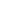 